EĞİTİM-ÖĞRETİM YILI ………………………………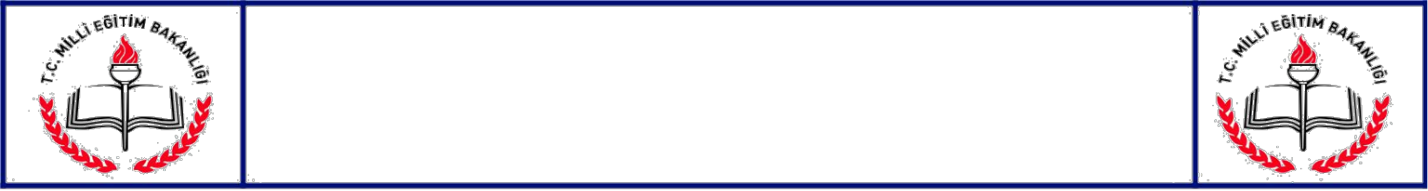 9. SINIF MATEMATİK DERSİI.DÖNEM I.YAZILI SINAV SORULARI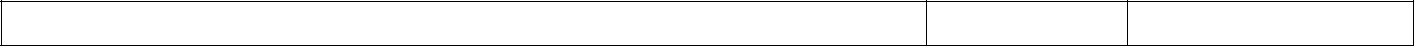 Ad Soyad:	Sınıf:	No: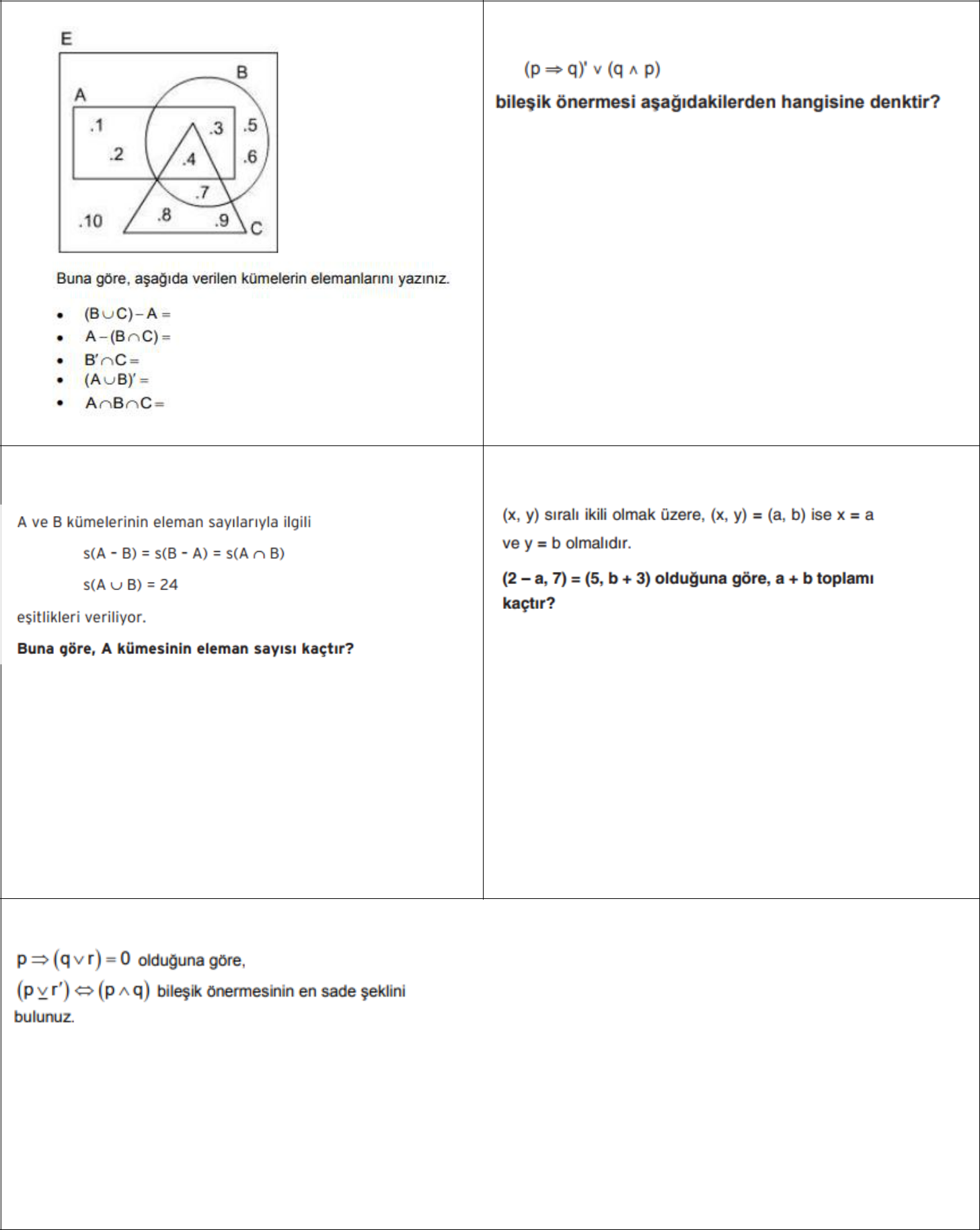 Aldığı Not1.2.3.4.5.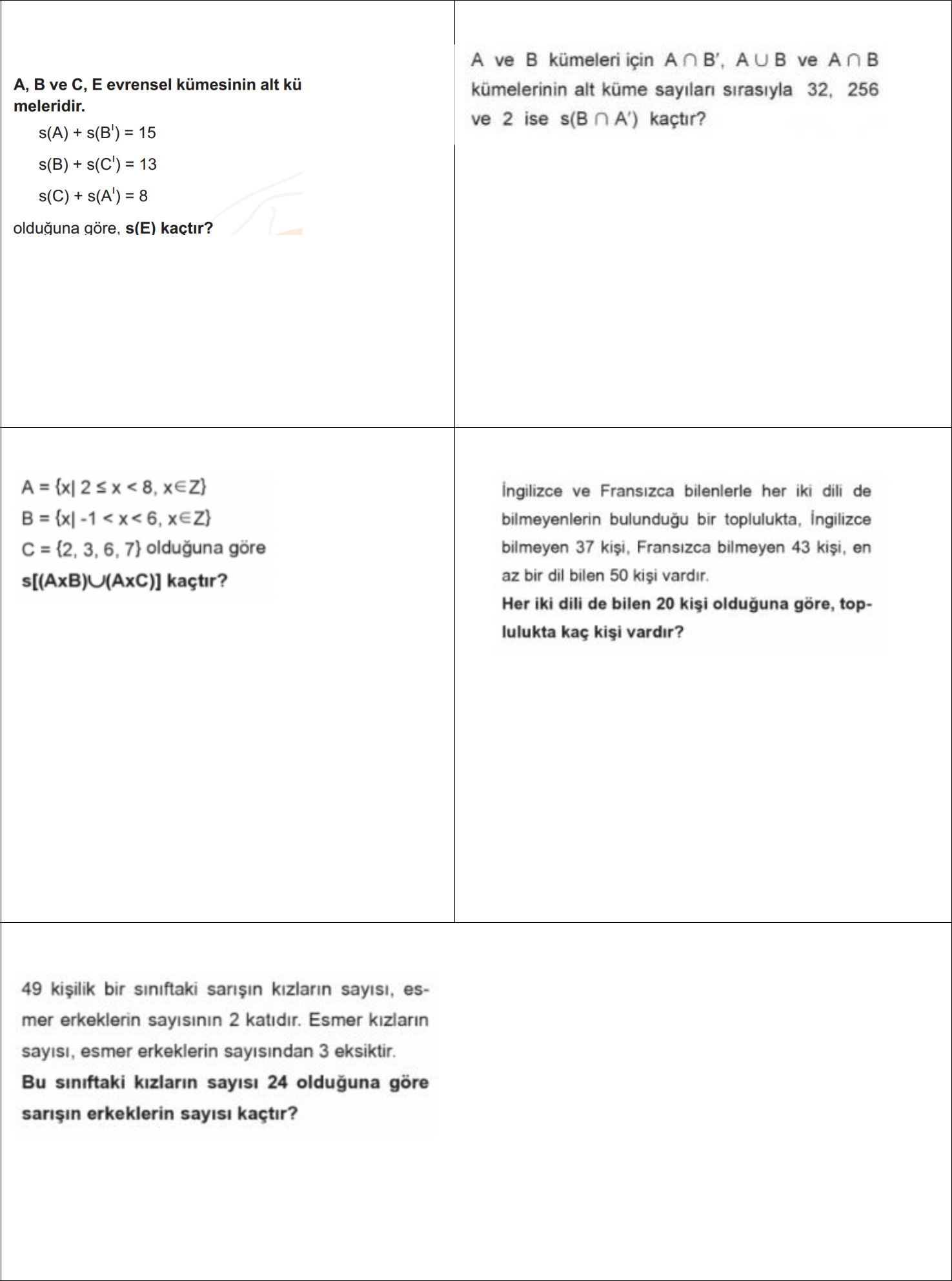 6.8.10.7.9.